Dziennik tygodniowej aktywności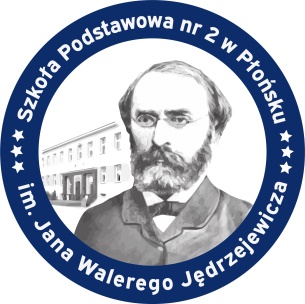 SZKOŁA PODSTAWOWA Nr 2  
im. J. W. JĘDRZEJEWICZA W PŁOŃSKU……………………………………………………………       ……………………………( imię i nazwisko ) 			 ( klasa ) *w temacie wiadomości wpisujemy imię i nazwisko ucznia oraz klasę*wiadomości wysyłamy na maila swojego nauczyciela wychowania fizycznego w inny sposób uzgodniony z nauczycielem. Dzień TygodniaDataOpis aktywnościCzas trwaniaPoniedziałekWtorekŚrodaCzwartekPiątek